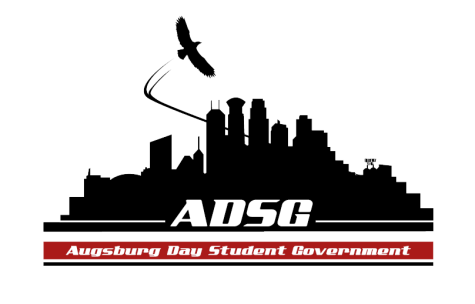 Augsburg Day Student Government MinutesFebruary 26th, 2014
Marshall Room 6:15 PMDay Student Government members present: Executive board: Riley Hunter, Ibrahim Al-Hajiby, Lobar Tursunova, Ahmed Musallam, Brad St. Aubin, Duina Hernandez, Amber Nguyen, Michael FettingSenate: Nancy Lor, Mohamed Safi, Julia Laden, Lyle Nyberg, Nicole Krenz, Elise Hinderliter, Thomas Kukowski, Vincent Henry, Koal Williams, Reies Romero,Vision Bagonza, Cristian Baca, Hannah Thiry, Dan Medin, Michael LeRoy, Amineh Safi, Bram OosterleeDay Student Government members absent: Tyler Ellefson, Dua SalehGuests: Michael Grewe, Kim Chisholm, Joanne Reeck-Irby, Banna KidaneCall to OrderRoll Call – name, position, If you wrote a book, what would you write about? Share Puppy – ReiesCristian BacaAdoption of the AgendaSoapboxApproval of Previous MinutesUnfinished BusinessNew BusinessVoting on surplus referendum options   Riley: one item added to the list last year: subsidized the light rail tickets/busses, but it failed because there was a problem in the wording We want to come up with a precise and clear referendum options, voting using tallied votingFirst!Vincent: putting the funds toward the student groups grant request. Koal: how much is the surplus? Mike: $15000Second!Elise: renovating the Urness computer  Lab  Third!Dan: towards the CSBRFourth!Lyle: campus landscaping and beautification Fifth!Koal: ramps/accessibility  for elevatorsSixth!Thomas: student lounge furniture renovation and new equipmentSeventh!Michael: increasing the selection of library items(books and DVDs)Ibrahim: we take the budget into account and we are only deciding on the optionsRiley: Michael and  m Joanne make the final decisionEighth! Lyle: add the carbon reduction to the restricted fund Ninth!Duina: investing into campus kitchen(food shelter and gardening) Tenth! Vincent: having a REDBOX on campusEleventh! Vision: Installing AC’s and improving heaters in Urness/Mortensen towersAnnouncementsPresident: exec board meeting after this meetingVice President: Our meetings will start at 6:15pm effective todayFinance Committee:Chartered Fund: ~$5258          Commissioned Fund: ~$3107Students Concerns Committee: 95 theses – everyone’s signatures are required – you get a bow tie only if you attend the nailing of the bannerRiley: this is a sign for the administration that students have so many concerns, meeting Jesse Cashman showed that he is willing to take actions on improving. Same with Josh Ahrens (Aviand’s), very slow improvements and negotiationsMike: recording a video of this whole week about student’s concerns. If you have video suggestions please get back to MikeResults of Voting on surplus referendum options:
Top 4 options:First - putting the funds toward the student groups grant request. Second - renovating the Urness computer Lab  Fifth - ramps/accessibility for elevatorsSixth - student lounge furniture renovation and new equipmentPR Committee:Elections Committee:Campaigning next weekVoting in 2 weeks4 positions for each of the classesMeeting tomorrow at 11:30Constitution Committee: no updatesChartering and Commissioning Committee:Commissioning Process: voting on committee recommendations   New groups applying for charter status   Michael moves to approve  PASU as a commissioned organization, the motion has been approved 14 in favor, 0 opposed, 2 abstainedMichael moves to approve  ISO as a commissioned organization, the motion has been approved 15 in favor, 0 opposed, 1 abstainedMichael moves to approve  QSU as a commissioned organization, the motion has been approved 12 in favor, 0 opposed, 4 abstainedMichael moves to approve  KAUG as a commissioned organization, the motion has been approved 15 in favor, 0 opposed, 1 abstainedMichael moves to approve  MSA as a commissioned organization, (requires 2/3 majority) the motion has been approved 14 in favor, 1 opposed, 1 abstainedMichael moves to approve  ALAS,AASA,Murphy Square, ASAC,AISA,Tri-Beta,ABO,SPS  as commissioned organizations, the motion has been approved 16 in favor, 0 opposed, 0 abstainedMichael moves to approve  the ECHO as a commissioned organization with sanctionsHannah makes a motion to amend the motion, commission ECHO without sanctions, the motion has failed, 5 in favor, 10 opposed, 1 abstainedMichael moves to approve  the ECHO as a commissioned organization with sanctions the motion has been approved 13 in favor,1 opposed, 2 abstainedLyle makes a motion to commission campus ministry, Thomas seconded, the motion has failed  4 in favor, 7 opposed, 5 abstainedKoal makes a motion to commission the Art Club with sanctions, Bram seconded, the motion has failed 3 in favor, 2 abstained, 11 opposedSenators: Amineh: thank you for moving the time of the meeting to be inclusive and accommodating to Muslim students, it is nice to see the acknowledgment, thank you. Bram: you all are invited to the ISO Alumni Networking EventReies: save the kids radio on Friday: special guests Banna and KarinaThomas: Gamers United meeting tomorrowCristian: good luck to everyone who is running for the senate next yearExecutive Board:Amber: Good job everyone on everything that we have done this year so far! Tomorrow night, ASAC game night, all welcome to join!Duina: SRJ workshop tomorrowAdvisers:Mike: good job and great conversation on the commissioning process! Augsburg leadership awards nominations are upSign up for the focus group!!!Sign the theses right after the meetingChairs talk to IbrahimAdjournment – 8:36pm